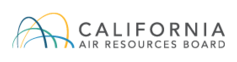 On-Road Heavy-Duty Certification ProgramFMPRO Application TemplatesRevised:  1/23/2019Manufacturers must use the FMPRO templates as a part of each engine family application.  EPA EV-CIS (Verify) templates are not accepted.  The following templates are available.FMPRO v5.5 – v6     FMPRO v7 – v11           FMPRO v12+           Family Information FormModel SummaryParts SummaryFamily Information FormModel SummaryParts SummaryFamily Information FormModel SummaryParts Summary